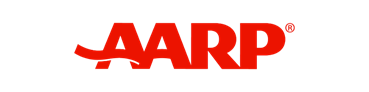 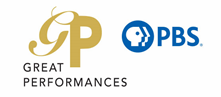 FOR IMMEDIATE RELEASE:January 28, 2023MEDIA CONTACTS:Paola Groom, AARP Movies for Grownups®, pgroom@aarp.orgJustin Solar, R&CPMK, justin.solar@rogersandcowanpmk.com AARP The Magazine Celebrates the 21st Annual Movies for Grownups® AwardsHosted by Alan Cumming and featuring appearances by:Annette Bening, Jeff Bridges, Jerry Bruckheimer, T Bone Burnett, Austin Butler, Hong Chau, Patricia Clarkson, Jamie Lee Curtis, Jennifer Ehle, Frankie Faison, Brendan Fraser, Jalyn Hall, Paul Walter Hauser, Stephanie Hsu, Brian Tyree Henry, Judd Hirsch, Kazuo Ishiguro, Judith Ivey, Katherine Kendall, Gabriel LaBelle, Baz Luhrmann, Wendie Malick, Sarah Ann Masse, Glen Powell, Sheryl Lee Ralph, Lisa Ann Walter, and morePRESS: VIDEO ASSETS AVAILABLE HERE and PHOTO ASSETS AVAILABLE HERELOS ANGELES — AARP The Magazine has unveiled the winners of the 21st annual Movies for Grownups® Awards, featuring honorees from Abbott Elementary, Elvis, Everything Everywhere All at Once, The Fabelmans, The Whale, and more, as Top Gun: Maverick was awarded Best Picture/Best Movie for Grownups, the evening’s top honor. Tonight’s event, which was hosted by Alan Cumming, will be broadcast nationwide by Great Performances on Friday, February 17, 2023, at 9 p.m. ET on PBS.The evening’s highlights included Austin Butler, who delivered a touching introduction for Best Director winner Baz Luhrmann for Elvis. “No matter what the subject is, his intent is to create art for audiences of all ages to enjoy together,” Butler said. “The stories are specific, and his messages are universal.” Another memorable moment from the evening was Jamie Lee Curtis who received this year’s Career Achievement Award, which was presented to her by Brian Tyree Henry. “At the end of the day, what I love most about grownups is that we are more alike than different – grown ups suit up and show up each day, regardless of the way our cards were dealt," said Curtis. "It’s the beauty of grownups and I’m honored to be considered one because it’s a badge of honor that I wear proudly on my face, on my body, in my mind and in my soul and I’m grateful for AARP tonight for this beautiful recognition.” 
Additional noteworthy moments included Alan Cumming's musical parody of the beloved song, “My Favorite Things” altered to include his favorite “binge-worthy things,” Lisa Anne Walter who presented the award for Best TV Actress to Sheryl Lee Ralph for Abbott Elementary, who thanked “AARP for shining a light on aging,” and Hong Chau who presented the award for Best Actor to Brendan Fraser for his role in The Whale. The evening closed out with Glen Powell who presented the award for Best Picture/Best Movie for Grownups to Jerry Bruckheimer for Top Gun: Maverick.For more than two decades, AARP’s Movies for Grownups program has championed movies for grownups, by grownups, by advocating for the 50-plus audience, fighting industry ageism, and encouraging films and TV shows that resonate with older viewers. “We are delighted to celebrate and honor these talented filmmakers, that made the 50-plus audience excited to stream the best that TV has to offer, or go back to the theatres and enjoy movies once again,” said Heather Nawrocki, VP of AARP’s Movies for Grownups program. “The older audience loves to be entertained, and this year’s awardees do not disappoint!” AARP The Magazine’s Movies for Grownups Awards, will be broadcast nationwide by Great Performances on Friday, February 17, 2023, at 9 p.m. ET on PBS (check local listings), pbs.org/moviesforgrownups and the PBS app.Barclays is proud to be the presenting sponsor of the Movies for Grownups® Awards. RRD is proud to support the PBS broadcast. Event proceeds will go towards Wish of a Lifetime from AARP to help grant life-changing wishes for older adults and shift the way society views aging.To learn more about AARP The Magazine’s Movies for Grownups, visit http://www.aarp.org/moviesforgrownups The complete list of the Annual Movies for Grownups Awards Winners:Career Achievement: Jamie Lee CurtisBest Picture/Best Movie for Grownups: Top Gun: MaverickBest Actress: Michelle Yeoh (Everything Everywhere All at Once)Best Actor: Brendan Fraser (The Whale)Best Supporting Actress: Judith Ivey (Women Talking)Best Supporting Actor: Judd Hirsch (The Fabelmans)Best Director: Baz Luhrmann (Elvis)Best Screenwriter: Kazuo Ishiguro (Living)Best Ensemble: She SaidBest Intergenerational: TillBest Time Capsule: ElvisBest Grownup Love Story: Good Luck to You, Leo GrandeBest Documentary: Gabby Giffords Won’t Back DownBest Foreign Film: The Quiet Girl (Ireland)Best Actress (TV): Sheryl Lee Ralph (Abbott Elementary)Best Actor (TV): Jeff Bridges (The Old Man)Best TV Series: The Old ManBest TV Movie/Limited Series: Black Bird# # #About AARP The Magazine’s Movies For Grownups® Awards’ Philanthropic GoalsProceeds from the AARP Movies for Grownups® Awards will benefit Wish of a Lifetime® from AARP to help grant life-changing wishes for older adults and shift the way society views aging. To learn more, visit wishofalifetime.org or follow @wishofalifetime on social media. ​​About AARPAARP is the nation’s largest nonprofit, nonpartisan organization dedicated to empowering people 50 and older to choose how they live as they age. With a nationwide presence and nearly 38 million members, AARP strengthens communities and advocates for what matters most to families: health security, financial stability and personal fulfillment. AARP also produces the nation's largest circulation publications: AARP The Magazine and the AARP Bulletin. To learn more, visit aarp.org and aarp.org/espanol, or follow @AARP, @AARPenEspanol and @AARPadvocates, @AliadosAdelante on social media.​ 
About The WNET Group
The WNET Group creates inspiring media content and meaningful experiences for diverse audiences nationwide. It is the community-supported home of New York’s THIRTEEN – America’s flagship PBS station – WLIW21, THIRTEEN PBSKids, WLIW World and Create; NJ PBS, New Jersey’s statewide public television network; Long Island’s only NPR station WLIW-FM; ALL ARTS, the arts and culture media provider; and newsroom NJ Spotlight News. Through these channels and streaming platforms, The WNET Group brings arts, culture, education, news, documentary, entertainment and DIY programming to more than five million viewers each month. The WNET Group’s award-winning productions include signature PBS series Nature, Great Performances, American Masters and Amanpour and Company and trusted local news programs MetroFocus and NJ Spotlight News with Briana Vannozzi. Inspiring curiosity and nurturing dreams, The WNET Group’s award-winning Kids’ Media and Education team produces the PBS KIDS series Cyberchase, interactive Mission US history games, and resources for families, teachers and caregivers. A leading nonprofit public media producer for more than 60 years, The WNET Group presents and distributes content that fosters lifelong learning, including multiplatform initiatives addressing poverty, jobs, economic opportunity, social justice, understanding and the environment. Through Passport, station members can stream new and archival programming anytime, anywhere. The WNET Group represents the best in public media. Join us.  